Formulario del Plan de mejora del rendimientoNombre:Puesto:Supervisor:Fecha de inicio:						Fecha de revisión:Ejemplo – Plan de Mejora del RendimientoNombre:Joe BloggsPuesto:Contador financieroSupervisor:Tom HigginsFecha de inicio: 1 de julio				Fecha de revisión: 31 de octubrePara obtener más información visite nuestro sitio web del proyectoT4lent.euo nuestra página de Facebook@t4lent.euDescriba, en términos precisos, el problema de rendimiento:Describa, en términos precisos, el problema de rendimiento:Explicar los motivos de esa falta de rendimiento:Explicar los motivos de esa falta de rendimiento:Objetivos de ejecución acordados:Objetivos de ejecución acordados:ObjetivosMedidas de éxitoFecha de vencimientoMedidas acordadas por la dirección para apoyar la mejoraMedidas acordadas por la dirección para apoyar la mejoraIndicar las consecuencias de una mejora insuficiente del rendimientoIndicar las consecuencias de una mejora insuficiente del rendimientoEmpleado y Gerente comenta sobre el Plan de Mejora de Rendimiento (PIP):Empleado y Gerente comenta sobre el Plan de Mejora de Rendimiento (PIP):Acuso recibo, entiendo el plan y por la presente se me ha explicado plenamente el proceso del PIP.□ De acuerdo con el plan □ DesacuerdoFecha:FirmaAcuso recibo, entiendo el plan y por la presente se me ha explicado plenamente el proceso del PIP.□ De acuerdo con el plan □ DesacuerdoFecha:FirmaProgresos al final del período del Plan de Mejora del Desempeño(a rellenar por la dirección)Progresos al final del período del Plan de Mejora del Desempeño(a rellenar por la dirección)Describa, en términos precisos, el problema de rendimiento:Concretamente, las cuestiones que suscitaron preocupación durante el examen del presupuesto fueron las siguientes:Las notas de orientación a las que debían contribuir eran confusas y largas y, por consiguiente, se omitieron algunos puntos clave.Los plazos fijados no eran realistas teniendo en cuenta la cantidad de trabajo que este implicaba, algo que generó mucha frustración para los que se les pidió que cumplieranVarios directivos no consideraron satisfactorio el funcionamiento de las sesiones de control del presupuesto dentro de los departamentos.En general, la falta de preparación significó que los números producidos no eran exactos en varios casos, errores que no fueron identificados previamente dentro de las finanzas.Describa, en términos precisos, el problema de rendimiento:Concretamente, las cuestiones que suscitaron preocupación durante el examen del presupuesto fueron las siguientes:Las notas de orientación a las que debían contribuir eran confusas y largas y, por consiguiente, se omitieron algunos puntos clave.Los plazos fijados no eran realistas teniendo en cuenta la cantidad de trabajo que este implicaba, algo que generó mucha frustración para los que se les pidió que cumplieranVarios directivos no consideraron satisfactorio el funcionamiento de las sesiones de control del presupuesto dentro de los departamentos.En general, la falta de preparación significó que los números producidos no eran exactos en varios casos, errores que no fueron identificados previamente dentro de las finanzas.Explicar los motivos de la falta de rendimiento:Se subestimó el trabajo en cuestión, lo que provocó que se hicieran varias partes deprisa y apurados en tiempo.Explicar los motivos de la falta de rendimiento:Se subestimó el trabajo en cuestión, lo que provocó que se hicieran varias partes deprisa y apurados en tiempo.Objetivos de ejecución acordados:Objetivos de ejecución acordados:Objetivos• tener un conocimiento claro del proceso de revisión del presupuesto• ser capaz de facilitar los grupos y lograr los resultados adecuados• Aceptar la crítica negativa y convertirla en una oportunidad para hacer nuevas mejoras• demostrar una actitud constructiva al tratar con personas ajenas a la función de finanzasMedidas de éxito• comunicación clara a los participantes• un calendario publicado con suficiente antelación para la próxima revisión del presupuesto• se facilitan las reuniones departamentalesFecha de vencimiento31 de octubreMedidas acordadas por la dirección para apoyar la mejoraPasar	una semana trabajando con Anna Mateus para repasar todos los aspectos de la revisión del presupuesto de las operaciones que se está llevando a cabo actualmente. Bajo la guía de Anna usted observará varias de las sesiones y luego usted mismo, como líder, ejecutará tres nuevas sesiones.Visite a todos los jefes de unidad para responder a sus propuestas y sugerencias y luego trabajarlos en un plan de mejora y comunicarlo.Medidas acordadas por la dirección para apoyar la mejoraPasar	una semana trabajando con Anna Mateus para repasar todos los aspectos de la revisión del presupuesto de las operaciones que se está llevando a cabo actualmente. Bajo la guía de Anna usted observará varias de las sesiones y luego usted mismo, como líder, ejecutará tres nuevas sesiones.Visite a todos los jefes de unidad para responder a sus propuestas y sugerencias y luego trabajarlos en un plan de mejora y comunicarlo.Indicar las consecuencias de una mejora insuficiente del rendimientoPuesto que esta es una parte clave del documento, abordar esta cuestión es de suma importancia, y las consecuencias de no hacerlo nos llevarán a tener que poner fin a su trabajo en este rol. Por lo tanto, se espera que se produzcan mejoras notables en el plazo mencionado para evitar tener que tratar esto con más seriedad.Indicar las consecuencias de una mejora insuficiente del rendimientoPuesto que esta es una parte clave del documento, abordar esta cuestión es de suma importancia, y las consecuencias de no hacerlo nos llevarán a tener que poner fin a su trabajo en este rol. Por lo tanto, se espera que se produzcan mejoras notables en el plazo mencionado para evitar tener que tratar esto con más seriedad.Empleado y Gerente comenta sobre el Plan de mejora de Rendimiento-PIP:Empleado y Gerente comenta sobre el Plan de mejora de Rendimiento-PIP:Comentarios de los empleados sobre el PIP:Estoy de acuerdo con el feedback de mi gerente y estoy comprometido a tomar las acciones acordadas para mejorar mi desempeño.Comentarios de los empleados sobre el PIP:Estoy de acuerdo con el feedback de mi gerente y estoy comprometido a tomar las acciones acordadas para mejorar mi desempeño.Comentarios del gerente sobre el PIP:Estoy feliz de que Joe esté abierto al feedback proporcionado y tenga fe en él para mejorar en los objetivos establecidos. Estoy disponible para proporcionar apoyo y orientación cuando sea necesario.Comentarios del gerente sobre el PIP:Estoy feliz de que Joe esté abierto al feedback proporcionado y tenga fe en él para mejorar en los objetivos establecidos. Estoy disponible para proporcionar apoyo y orientación cuando sea necesario.Acuso recibo, entiendo el plan y por la presente se me ha explicado plenamente el proceso del PIP.□ De acuerdo con el plan □ DesacuerdoFecha:FirmaAcuso recibo, entiendo el plan y por la presente se me ha explicado plenamente el proceso del PIP.□ De acuerdo con el plan □ DesacuerdoFecha:FirmaProgresos al final del período del Plan de Mejora del Rendimiento(a cubrir por la dirección)Después de reunirme con Joe en el plazo acordado, hemos comentando su enorme mejora. Ha tomado el feedback y ha aprendido de él, utilizándolo constructivamente para responder de manera proactiva a las preguntas presupuestarias de compañeros de áreas no financieras. Esto demostró que tiene una comprensión plena y clara del proceso de control del presupuesto y, al mismo tiempo, puede comunicárselo a otros y mostrarles la mejor manera de lograr los resultados necesarios para reducir al mínimo esos gastos presupuestarios mencionados.Progresos al final del período del Plan de Mejora del Rendimiento(a cubrir por la dirección)Después de reunirme con Joe en el plazo acordado, hemos comentando su enorme mejora. Ha tomado el feedback y ha aprendido de él, utilizándolo constructivamente para responder de manera proactiva a las preguntas presupuestarias de compañeros de áreas no financieras. Esto demostró que tiene una comprensión plena y clara del proceso de control del presupuesto y, al mismo tiempo, puede comunicárselo a otros y mostrarles la mejor manera de lograr los resultados necesarios para reducir al mínimo esos gastos presupuestarios mencionados.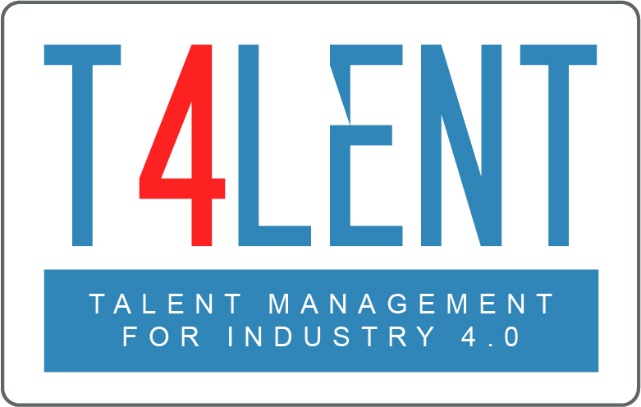 